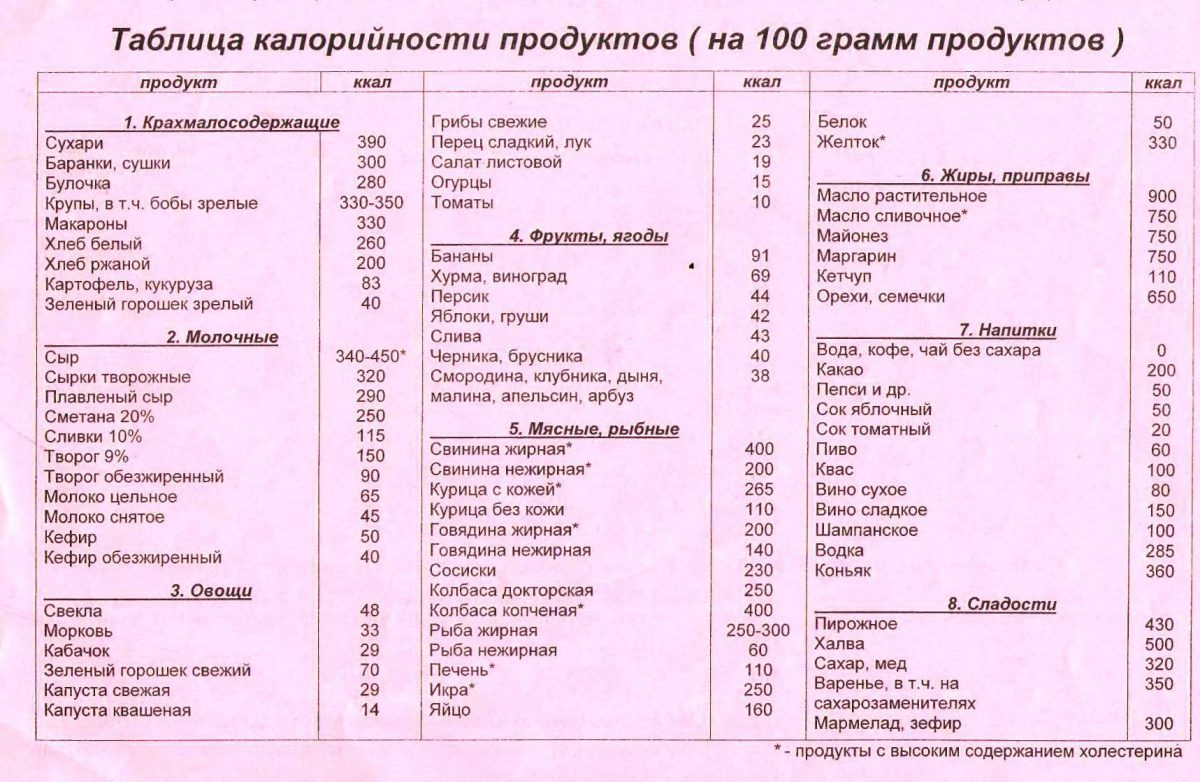 Формула расчета калорийности продуктов:Завтрак:Творог 9%  100г содержит 150кКал (из таблицы калорий)Сколько калорий в 20 г сметаны 9%?  Из таблицы калорийности видно, что 100 г сметаны 9%  содержит 250 кКал. Расчеты будут следующими: 100 г — 250 кКал , следовательно 250:100=2,50 кКал составляет 1г. 20*2,50=50 кКалТаким образом, 20 г сметаны 9%  содержит 50 кКал. Свежие ягоды содержат в 100г – 40кКал, следовательно, 50г-20кКал.Сахар 100г-320 кКал,  понадобится  5г , следовательно  320:100*5=16кКалКакао с молоком 1 стакан- 364кКал (написано на упаковке)Итого на завтрак приходится 150+50+20+16+364=600кКалМеню дня:Завтрак: 1 порция 600 кКал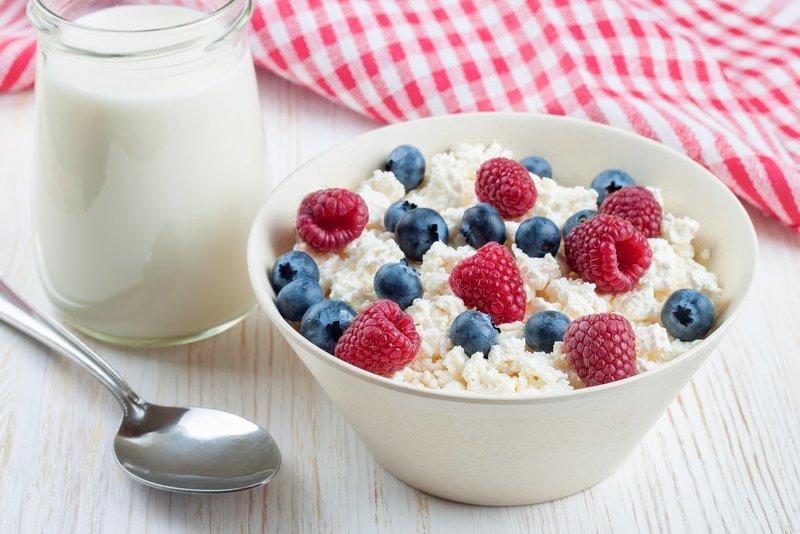 100 г творога 9% 20г  сметаны 20% 5 г   сахар             50г любые ягоды или фрукты  1 ст. какао с молоком Обед: 5 порций по 1100 кКал1 блюдо:Для борща понадобится:говядина — 400-500 г (можно с косточкой),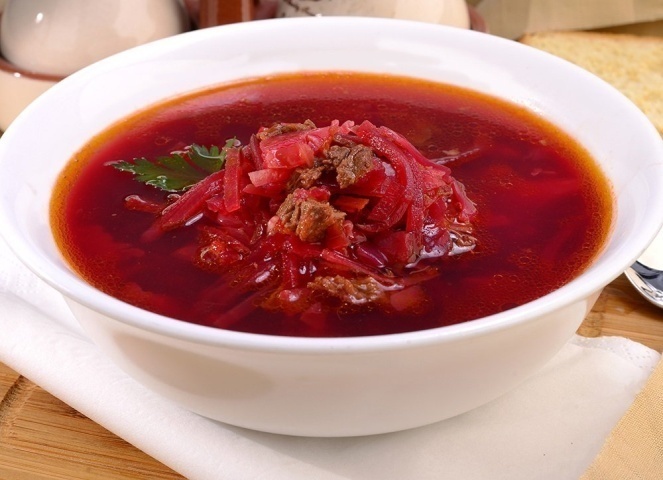 свекла — 1 шт. большая (или 2 мелкие),капуста — 300 г,картофель — 3-4 штуки,морковь — 1-2 штуки,репчатый лук — 1 шт.,томатная паста — 2 ст. ложки без верха,чеснок и зелень по вкусу,лавровый лист — 1-2 шт.,растительное масло — 2-3 ст. ложки,соль, перец горошком.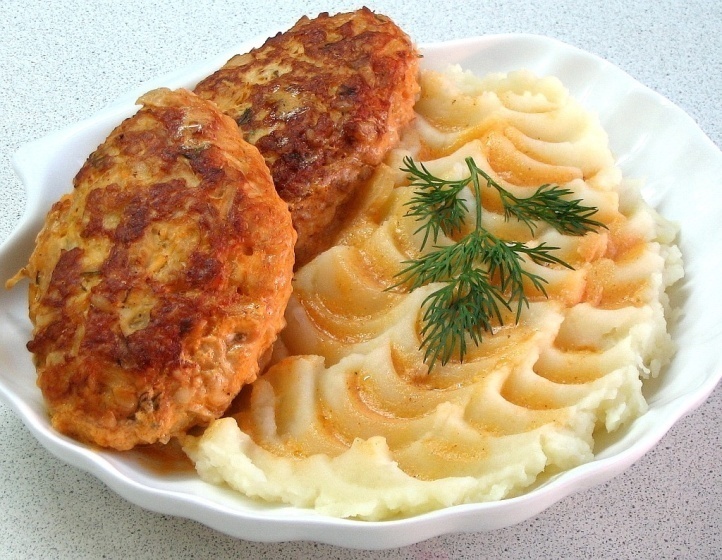 2 блюдо:Пюре с котлетой:Для пюре:Картофель 1.2 кгМолоко 200 млСоль Куриное яйцоНебольшой кусочек сливочного маслаДля котлет:800 г свинины, крупная луковица,2 зубчика чеснока, соль и специи, куриное яйцо, панировочные сухари (можно не использовать),  масло для жарки 3 блюдо:Черный чай с лимоном или зеленый чайПолдник: «Фруктовый салат» - 207,5кКал 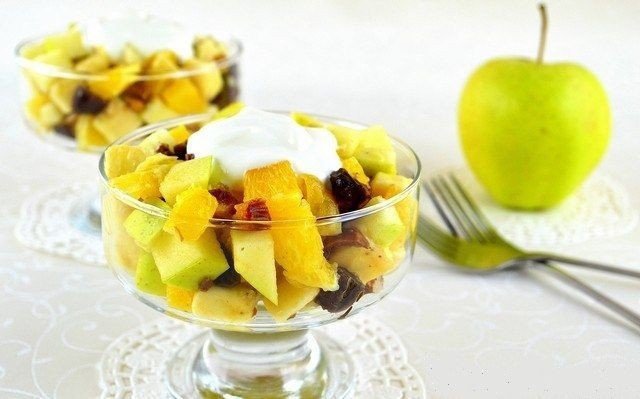 Ингредиенты50г - яблоко        -21кКал50г- персик         -22кКалл     50г- апельсин    -19кКал50г - банан          -45,5кКал 100г – кефир       -50кКал Сок яблочный 100г-50кКалУжин: «Зайчик»: 4порции по  572,6кКал 2шт. вареные картофелины-166кКал100г  консервированного зеленого горошка-70кКал2шт.  маринованных огурчиков-30кКал200г вареного окорока -210кКал4ст.л. майонеза – 540кКал4 крутых яйца – 640кКал1 стручок фасоли-24кКал2 веточки петрушки-76 кКалгорошины душистого перца,соль, перец по вкусу-0кКал1стакан чая 121 ккал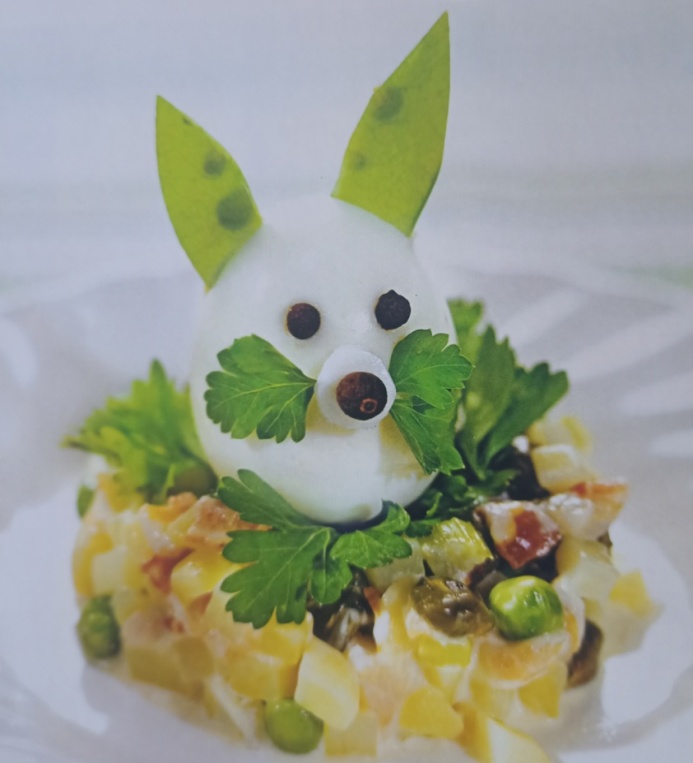 Приятного аппетита!